                     																										NO. 1JOURNALOF THESENATEOF THESTATE OF SOUTH CAROLINAREGULAR SESSION BEGINNING TUESDAY, JANUARY 12, 2021_________TUESDAY, JANUARY 11, 2022Tuesday, January 11, 2022(Statewide Session)Indicates Matter StrickenIndicates New Matter	The Senate assembled at 12:00 Noon, the hour to which it stood adjourned, and was called to order by the PRESIDENT.	A quorum being present, the proceedings were opened with a devotion by the Chaplain as follows:I Corinthians 13:13	Paul proclaims at the close of his section on spiritual gifts:  “. . .now faith, hope, and love abide, these three, and the greatest of these is love.”	Please, prayerfully bow with me, my friends:  Truly, dear Lord, such a profound truth does the Apostle Paul set forth here for all of us to celebrate again and again.  And may each of us in our personal lives bring the truth of that simple passage to full life by how we live, by those things we choose to do -- and by those matters to which we stand firmly opposed.  Indeed, O God, may the very work of these Senators during this New Year reflect that very sentiment, too, so that every woman, every man, and each child here in South Carolina might know full well that, whatever the issue, the members and staff members of the South Carolina Senate care deeply about the wellbeing of every individual.  So, by your grace allow those qualities of faith, hope, and love to be the touchstones of each debate and of every action throughout this entire year, guiding this Body ever forward.  All this we humbly pray in Your blessed and holy name, dear Lord.  Amen.	The PRESIDENT called for Petitions, Memorials, Presentments of Grand Juries and such like papers.Point of Quorum	At 12:04 P.M., Senator SETZLER made the point that a quorum was not present.  It was ascertained that a quorum was present.  The Senate resumed.Message from the HouseColumbia, S.C., December 9, 2021Mr. President and Senators:	The House respectfully informs your Honorable Body that it concurs in the amendments proposed by the Senate to:	H. 4493 -- Reps. Lucas and Murphy:  A BILL TO AMEND SECTION 1-1-715, CODE OF LAWS OF SOUTH CAROLINA, 1976, RELATING TO ADOPTION OF THE UNITED STATES CENSUS, SO AS TO ADOPT THE UNITED STATES CENSUS OF 2020 AS OFFICIAL; BY ADDING SECTION 2-1-45 SO AS TO ESTABLISH ELECTION DISTRICTS FROM WHICH THE MEMBERS OF THE HOUSE OF REPRESENTATIVES ARE ELECTED BEGINNING WITH THE 2022 GENERAL ELECTION; AND TO REPEAL SECTION 2-1-35 RELATING TO ELECTION DISTRICTS FROM WHICH MEMBERS OF THE HOUSE OF REPRESENTATIVES WERE FORMERLY ELECTED.and has ordered the Bill enrolled for Ratification.Very respectfully,Speaker of the House	Received as information.RATIFICATION OF ACTS	Pursuant to an invitation the Honorable Speaker and House of Representatives appeared in the Senate Chamber on December 10, 2021, at 10:00 A.M. and the following Bill was ratified:	(R118, H. 4493) --  Reps. Lucas and Murphy: AN ACT TO AMEND SECTION 1-1-715, CODE OF LAWS OF SOUTH CAROLINA, 1976, RELATING TO ADOPTION OF THE UNITED STATES CENSUS, SO AS TO ADOPT THE UNITED STATES CENSUS OF 2020 AS THE TRUE AND CORRECT ENUMERATION OF INHABITANTS OF THIS STATE AND TO IDENTIFY THE DATA USED IN THE CODE SECTIONS CONTAINING GEOGRAPHIC ASSIGNMENTS FOR ELECTION DISTRICTS; BY ADDING SECTION 2-1-75 SO AS TO ESTABLISH ELECTION DISTRICTS FROM WHICH MEMBERS OF THE SOUTH CAROLINA SENATE ARE ELECTED COMMENCING WITH THE 2024 GENERAL ELECTION; BY ADDING SECTION 2-1-45 SO AS TO ESTABLISH ELECTION DISTRICTS FROM WHICH THE MEMBERS OF THE HOUSE OF REPRESENTATIVES ARE ELECTED BEGINNING WITH THE 2022 GENERAL ELECTION; TO REPEAL SECTION 2-1-70 RELATING TO ELECTION DISTRICTS FROM WHICH MEMBERS OF THE SENATE WERE FORMERLY ELECTED; TO REPEAL SECTION 2-1-35 RELATING TO ELECTION DISTRICTS FROM WHICH MEMBERS OF THE HOUSE OF REPRESENTATIVES WERE FORMERLY ELECTED; TO AUTHORIZE THE PRESIDENT OF THE SENATE AND SPEAKER OF THE HOUSE TO INTERVENE IN ANY STATE OR FEDERAL ACTION CONCERNING THIS LEGISLATION; TO AUTHORIZE THE PRESIDENT OF THE SENATE TO INITIATE OR OTHERWISE PARTICIPATE IN LITIGATION ON BEHALF OF THE SENATE REGARDING REDISTRICTING; AND TO AUTHORIZE THE SPEAKER OF THE HOUSE OF REPRESENTATIVES TO INITIATE OR OTHERWISE PARTICIPATE IN LITIGATION ON BEHALF OF THE HOUSE REGARDING REDISTRICTING.L:\COUNCIL\ACTS\4493AHB21.DOCXREGULATIONS RECEIVED	The following were received and referred to the appropriate committees for consideration:Document No. 5038Agency: Department of Disabilities and Special NeedsChapter: 88Statutory Authority: 1976 Code Section 44-20-220SUBJECT: Appeal ProceduresReceived by Lieutenant Governor January 11, 2022Referred to Committee on Medical AffairsDocument No. 5039Agency: Department of Disabilities and Special NeedsChapter: 88Statutory Authority: 1976 Code Section 44-20-220SUBJECT: Research Involving Persons Eligible for ServicesReceived by Lieutenant Governor January 11, 2022Referred to Committee on Medical AffairsDocument No. 5040Agency: Department of Disabilities and Special NeedsChapter: 88Statutory Authority: 1976 Code Section 44-20-220SUBJECT: Eligibility DeterminationReceived by Lieutenant Governor January 11, 2022Referred to Committee on Medical AffairsDocument No. 5041Agency: Department of Disabilities and Special NeedsChapter: 88Statutory Authority: 1976 Code Section 44-20-220SUBJECT: Recreational Camps for Persons with Intellectual DisabilityReceived by Lieutenant Governor January 11, 2022Referred to Committee on Medical AffairsDocument No. 5043Agency: Commission of ForestryChapter: 55Statutory Authority: 1976 Code Section 48-23-200SUBJECT: Price Changes for Forest Tree SeedlingsReceived by Lieutenant Governor January 11, 2022Referred to Committee on Fish, Game and ForestryDocument No. 5044Agency: Commission of ForestryChapter: 55Statutory Authority: 1976 Code Section 48-23-200SUBJECT: General Regulations on South Carolina Forestry Commission LandsReceived by Lieutenant Governor January 11, 2022Referred to Committee on Fish, Game and ForestryDocument No. 5045Agency: Commission of ForestryChapter: 55Statutory Authority: 1976 Code Section 48-23-200SUBJECT: Hunting and Fishing Regulations on State Forest Lands Established as Wildlife Management AreasReceived by Lieutenant Governor January 11, 2022Referred to Committee on Fish, Game and ForestryDocument No. 5046Agency: Commission of ForestryChapter: 55Statutory Authority: 1976 Code Section 48-23-200SUBJECT: Allocation of Forest Tree Seedlings in Short SupplyReceived by Lieutenant Governor January 11, 2022Referred to Committee on Fish, Game and ForestryDocument No. 5047Agency: State Board of EducationChapter: 43Statutory Authority: 1976 Code Sections 59-5-60(1), 59-18-110, 59-18-710, 59-18-1110, 59-20-60, 59-25-110, and 59-26-10 et seq.SUBJECT: Accreditation CriteriaReceived by Lieutenant Governor January 11, 2022Referred to Committee on EducationDocument No. 5049Agency: Department of Labor, Licensing and Regulation-Board of Medical ExaminersChapter: 81Statutory Authority: 1976 Code Sections 40-1-70, 40-47-10, and 40-47-110SUBJECT: Criteria for Physician Supervision of Nurses in Extended RoleReceived by Lieutenant Governor January 11, 2022Referred to Committee on Medical AffairsDocument No. 5050Agency: Department of Labor, Licensing and Regulation-Office of Occupational Safety and HealthChapter: 71Statutory Authority: 1976 Code Section 41-15-210SUBJECT: Occupational Safety and Health Review BoardReceived by Lieutenant Governor January 11, 2022Referred to Committee on Labor, Commerce and IndustryDocument No. 5051Agency: Commission on Higher EducationChapter: 62Statutory Authority: 1976 Code Section 59-112-100SUBJECT: Determination of Rates of Tuition and FeesReceived by Lieutenant Governor January 11, 2022Referred to Committee on EducationDocument No. 5052Agency: Commission on Higher EducationChapter: 62Statutory Authority: 1976 Code Sections 59-149-10 et seq.SUBJECT: LIFE Scholarship Program and LIFE Scholarship EnhancementReceived by Lieutenant Governor January 11, 2022Referred to Committee on EducationDocument No. 5053Agency: Commission on Higher EducationChapter: 62Statutory Authority: 1976 Code Section 59-104-20SUBJECT: Palmetto Fellows Scholarship ProgramReceived by Lieutenant Governor January 11, 2022Referred to Committee on EducationDocument No. 5054Agency: Commission on Higher EducationChapter: 62Statutory Authority: 1976 Code Section 59-142-20SUBJECT: South Carolina Need-based Grants ProgramReceived by Lieutenant Governor January 11, 2022Referred to Committee on EducationDocument No. 5055Agency: Department of Health and Environmental ControlChapter: 61Statutory Authority: 1976 Code Sections 44-61-10 et seq., 44-78-10 et seq., and 44-80-10 et seq.SUBJECT: Emergency Medical ServicesReceived by Lieutenant Governor January 11, 2022Referred to Committee on Medical AffairsDocument No. 5057Agency: Department of Health and Environmental ControlChapter: 61Statutory Authority: 1976 Code Sections 44-69-10 et seq.SUBJECT: Standards for Licensing Home Health AgenciesReceived by Lieutenant Governor January 11, 2022Referred to Committee on Medical AffairsDocument No. 5058Agency: Department of Health and Environmental ControlChapter: 61Statutory Authority: 1976 Code Sections 44-56-10 et seq.SUBJECT: Hazardous Waste Management RegulationsReceived by Lieutenant Governor January 11, 2022Referred to Committee on Medical AffairsDocument No. 5060Agency: South Carolina Criminal Justice AcademyChapter: 37Statutory Authority: 1976 Code Sections 23-23-10 et seq.SUBJECT: Contested Case HearingReceived by Lieutenant Governor January 11, 2022Referred to Committee on JudiciaryDocument No. 5061Agency: South Carolina Criminal Justice AcademyChapter: 37Statutory Authority: 1976 Code Sections 23-23-10 et seq.SUBJECT: Denial of Certification for MisconductReceived by Lieutenant Governor January 11, 2022Referred to Committee on JudiciaryDocument No. 5062Agency: South Carolina Criminal Justice AcademyChapter: 37Statutory Authority: 1976 Code Sections 23-23-10 et seq.SUBJECT: Final Decision by Law Enforcement Training CouncilReceived by Lieutenant Governor January 11, 2022Referred to Committee on JudiciaryDocument No. 5063Agency: South Carolina Criminal Justice AcademyChapter: 37Statutory Authority: 1976 Code Sections 23-23-10 et seq.SUBJECT: Request for Contested Case HearingReceived by Lieutenant Governor January 11, 2022Referred to Committee on JudiciaryDocument No. 5064Agency: South Carolina Criminal Justice AcademyChapter: 37Statutory Authority: 1976 Code Sections 23-23-10 et seq.SUBJECT: Withdrawal of Certification of Law Enforcement OfficersReceived by Lieutenant Governor January 11, 2022Referred to Committee on JudiciaryDocument No. 5065Agency: Department of InsuranceChapter: 69Statutory Authority: 1976 Code Sections 1-23-110, 38-3-110, and 38-69-330SUBJECT: Suitability in Annuity TransactionsReceived by Lieutenant Governor January 11, 2022Referred to Committee on Banking and InsuranceDocument No. 5066Agency: Department of Natural ResourcesChapter: 123Statutory Authority: 1976 Code Section 50-11-2200SUBJECT: Term and Conditions for the Public's Use of State Lakes and Ponds Owned or Leased by the Department of Natural ResourcesReceived by Lieutenant Governor January 11, 2022Referred to Committee on Fish, Game and ForestryDocument No. 5067Agency: Department of Natural ResourcesChapter: 123Statutory Authority: 1976 Code Section 50-3-395SUBJECT: Use of Warning TicketsReceived by Lieutenant Governor January 11, 2022Referred to Committee on Fish, Game and ForestryDocument No. 5070Agency: Department of Natural ResourcesChapter: 123Statutory Authority: 1976 Code Sections 50-11-2200 and 50-11-2210SUBJECT: Additional Regulations Applicable to Specific PropertiesReceived by Lieutenant Governor January 11, 2022Referred to Committee on Fish, Game and ForestryDocument No. 5071Agency: Department of Natural ResourcesChapter: 123Statutory Authority: 1976 Code Sections 50-11-2100, 50-11-2200, and 50-11-2210SUBJECT: Field Trial RegulationsReceived by Lieutenant Governor January 11, 2022Referred to Committee on Fish, Game and ForestryDocument No. 5072Agency: Department of Natural ResourcesChapter: 123Statutory Authority: 1976 Code Sections 50-1-60, 50-1-200, 50-1-220, 50-9-650, 50-11-10, 50-11-105, 50-11-310, 50-11-315, 50-11-320, 50-11-365, 50-11-390, 50-11-410, 50-11-430, 50-11-500, 50-11-520, 50-11-525, 50-11-530, 50-11-580, 50-11-2200, and 50-11-2210SUBJECT: Wildlife Management Area RegulationsReceived by Lieutenant Governor January 11, 2022Referred to Committee on Fish, Game and ForestryDocument No. 5073Agency: Department of Labor, Licensing and Regulation-Board of Barber ExaminersChapter: 17Statutory Authority: 1976 Code Sections 40-7-50, 40-7-60, and 40-7-355SUBJECT: Barber Examiners; Mobile Barbers; and Sanitary Rules Governing Barbers, Barbershops and Barber CollegesReceived by Lieutenant Governor January 11, 2022Referred to Committee on Labor, Commerce and IndustryDocument No. 5074Agency: Department of Labor, Licensing and Regulation-Building Codes CouncilChapter: 8Statutory Authority: 1976 Code Sections 6-9-40, 6-9-50, and 6-9-55SUBJECT: International Residential CodeReceived by Lieutenant Governor January 11, 2022Referred to Committee on Labor, Commerce and IndustryDocument No. 5075Agency: Department of Labor, Licensing and Regulation-Board of Examiners for Licensure of Professional Counselors, Marriage and Family Therapists, Addiction Counselors, and Psycho-Educational SpecialistsChapter: 36Statutory Authority: 1976 Code Sections 40-1-70 and 40-75-60SUBJECT: Counselors, Therapists, and SpecialistsReceived by Lieutenant Governor January 11, 2022Referred to Committee on Labor, Commerce and IndustryDocument No. 5076Agency: Department of Labor, Licensing and Regulation-Board of Registration for Professional Engineers and Land SurveyorsChapter: 49Statutory Authority: 1976 Code Sections 40-1-70, 40-22-60, and 40-22-130SUBJECT: Engineers and Land SurveyorsReceived by Lieutenant Governor January 11, 2022Referred to Committee on Labor, Commerce and IndustryDocument No. 5077Agency: Department of Public SafetyChapter: 38Statutory Authority: 1976 Code Section 23-6-30(6)SUBJECT: Vehicles Required to Stop at Railroad CrossingsReceived by Lieutenant Governor January 11, 2022Referred to Committee on JudiciaryDocument No. 5078Agency: Department of Public SafetyChapter: 38Statutory Authority: 1976 Code Section 23-6-30(6)SUBJECT: Safety Rules and RegulationsReceived by Lieutenant Governor January 11, 2022Referred to Committee on JudiciaryDocument No. 5079Agency: Department of Natural ResourcesChapter: 123Statutory Authority: 1976 Code Section 50-21-710SUBJECT: Rule and Regulation Adopting Certain Federal Rules and RegulationsReceived by Lieutenant Governor January 11, 2022Referred to Committee on Fish, Game and ForestryDocument No. 5080Agency: Department of Natural ResourcesChapter: 123Statutory Authority: 1976 Code Section 50-23-230SUBJECT: Display of Decals Bearing Title NumberReceived by Lieutenant Governor January 11, 2022Referred to Committee on Fish, Game and ForestryDocument No. 5081Agency: Department of Labor, Licensing and RegulationChapter: 10Statutory Authority: 1976 Code Sections 40-1-50, 40-1-70, 40-7-50, 40-7-60, and 40-7-355SUBJECT: Fee Schedule for Board of Barber ExaminersReceived by Lieutenant Governor January 11, 2022Referred to Committee on Labor, Commerce and IndustryDocument No. 5082Agency: Department of Labor, Licensing and Regulation-Board of Architectural ExaminersChapter: 11Statutory Authority: 1976 Code Sections 40-1-50, 40-1-70, 40-3-50, and 40-3-60SUBJECT: Architectural ExaminersReceived by Lieutenant Governor January 11, 2022Referred to Committee on Labor, Commerce and IndustryDocument No. 5083Agency: Department of Labor, Licensing and Regulation-State Athletic CommissionChapter: 20Statutory Authority: 1976 Code Sections 40-1-70(4) and 40-81-70(A)(3), (6)SUBJECT: Code of EthicsReceived by Lieutenant Governor January 11, 2022Referred to Committee on Labor, Commerce and IndustryDocument No. 5084Agency: Department of Labor, Licensing and Regulation-Building Codes CouncilChapter: 8Statutory Authority: 1976 Code Sections 6-9-40 and 40-1-70SUBJECT: International Building CodeReceived by Lieutenant Governor January 11, 2022Referred to Committee on Labor, Commerce and IndustryDocument No. 5085Agency: Department of Labor, Licensing and Regulation-Building Codes CouncilChapter: 8Statutory Authority: 1976 Code Sections 6-9-40 and 40-1-70SUBJECT: International Fire CodeReceived by Lieutenant Governor January 11, 2022Referred to Committee on Labor, Commerce and IndustryDocument No. 5086Agency: Department of Labor, Licensing and Regulation-Building Codes CouncilChapter: 8Statutory Authority: 1976 Code Sections 6-9-40 and 40-1-70SUBJECT: International Fuel Gas CodeReceived by Lieutenant Governor January 11, 2022Referred to Committee on Labor, Commerce and IndustryDocument No. 5087Agency: Department of Labor, Licensing and Regulation-Building Codes CouncilChapter: 8Statutory Authority: 1976 Code Sections 6-9-40, 6-9-50, and 6-9-55SUBJECT: International Mechanical CodeReceived by Lieutenant Governor January 11, 2022Referred to Committee on Labor, Commerce and IndustryDocument No. 5088Agency: Department of Labor, Licensing and Regulation-Building Codes CouncilChapter: 8Statutory Authority: 1976 Code Sections 6-9-40 and 40-1-70SUBJECT: National Electrical CodeReceived by Lieutenant Governor January 11, 2022Referred to Committee on Labor, Commerce and IndustryDocument No. 5089Agency: Department of Labor, Licensing and Regulation-Manufactured Housing BoardChapter: 79Statutory Authority: 1976 Code Section 40-29-10(D)(3)-(7)SUBJECT: License Renewal; Retail Dealer Sales Transactions; Installers; Repairers; and ContractorsReceived by Lieutenant Governor January 11, 2022Referred to Committee on Labor, Commerce and IndustryDocument No. 5090Agency: Department of Labor, Licensing and Regulation-Board of Medical ExaminersChapter: 81Statutory Authority: 1976 Code Sections 40-1-70, 40-47-10, and 40-47-110SUBJECT: Emergency LicensureReceived by Lieutenant Governor January 11, 2022Referred to Committee on Labor, Commerce and IndustryDocument No. 5093Agency: Department of Employment and WorkforceChapter: 47Statutory Authority: 1976 Code Section 41-29-110SUBJECT: Separation NoticesReceived by Lieutenant Governor January 11, 2022Referred to Committee on Labor, Commerce and IndustryDocument No. 5095Agency: Department of Natural ResourcesChapter: 123Statutory Authority: 1976 Code Sections 50-5-30 and 50-5-515SUBJECT: Channel NetsReceived by Lieutenant Governor January 11, 2022Referred to Committee on Fish, Game and ForestryDocument No. 5096Agency: Department of Natural ResourcesChapter: 123Statutory Authority: 1976 Code Sections 50-5-30 and 50-5-900SUBJECT: Commercial Permit DurationReceived by Lieutenant Governor January 11, 2022Referred to Committee on Fish, Game and ForestryDocument No. 5097Agency: Department of Natural ResourcesChapter: 123Statutory Authority: 1976 Code Sections 50-5-30 and 50-5-500SUBJECT: Gill NetsReceived by Lieutenant Governor January 11, 2022Referred to Committee on Fish, Game and ForestryDocument No. 5098Agency: Department of Labor, Licensing and Regulation-Building Codes CouncilChapter: 8Statutory Authority: 1976 Code Sections 6-9-40, 6-9-50, and 6-9-55SUBJECT: International Plumbing CodeReceived by Lieutenant Governor January 11, 2022Referred to Committee on Labor, Commerce and IndustryDocument No. 5099Agency: Department of Labor, Licensing and Regulation-Board of Examiners in OptometryChapter: 95Statutory Authority: 1976 Code Sections 40-1-70, 40-37-40(A)(7), and 40-37-320SUBJECT: Optometrists' OfficesReceived by Lieutenant Governor January 11, 2022Referred to Committee on Medical AffairsDocument No. 5100Agency: Department of Labor, Licensing and Regulation-Real Estate Appraisers BoardChapter: 137Statutory Authority: 1976 Code Sections 40-1-70, 40-60-10(I), and 40-60-38SUBJECT: Real Estate Appraisers BoardReceived by Lieutenant Governor January 11, 2022Referred to Committee on Labor, Commerce and IndustryDocument No. 5101Agency: Department of Labor, Licensing and Regulation-Board of Examiners in Speech-Language Pathology and AudiologyChapter: 115Statutory Authority: 1976 Code Sections 40-1-70 and 40-67-70SUBJECT: Licensing ProvisionsReceived by Lieutenant Governor January 11, 2022Referred to Committee on Medical AffairsDoctor of the Day	Senator McELVEEN introduced Dr. Christopher Yeakel, MD of Columbia, S.C., Doctor of the Day.CO-SPONSORS ADDED	The following co-sponsors were added to the respective Bills:S. 176		Sen. KimbrellS. 901		Sen. CromerS. 903		Sen. VerdinS. 907		Sen. VerdinS. 929		Sens. Climer and SennS. 949		Sen. KimbrellINTRODUCTION OF BILLS AND RESOLUTIONS	The following were introduced:	S. 937	 -- Senator Cromer:  A CONCURRENT RESOLUTION TO RECOGNIZE AND HONOR SERGEANT DAVID LAWSON FOR HIS MANY CONTRIBUTIONS TO THE NEWBERRY COMMUNITY AND CONGRATULATE HIM FOR RECEIVING THE MEDAL OF VALOR.l:\s-res\rwc\016sgt..kmm.rwc.docx	The Concurrent Resolution was adopted, ordered sent to the House.	S. 938	 -- Senator Harpootlian:  A SENATE RESOLUTION TO EXPRESS PROFOUND SORROW UPON THE PASSING OF JAMES EDWARD "ED" "PUNKY" HOLLER, SR. AND TO EXTEND THE DEEPEST SYMPATHY TO HIS FAMILY AND MANY FRIENDS.l:\s-res\rah\009punk.kmm.rah.docx	The Senate Resolution was adopted.	S. 939	 -- Senator Matthews:  A SENATE RESOLUTION TO EXPRESS PROFOUND SORROW UPON THE PASSING OF SENATOR PEDEN BROWN MCLEOD AND TO EXTEND THE DEEPEST SYMPATHY TO HIS FAMILY AND MANY FRIENDS.l:\s-res\mbm\014sena.kmm.mbm.docx	The Senate Resolution was adopted.	S. 940	 -- Senator Sabb:  A SENATE RESOLUTION TO CONGRATULATE CHARLES BRAVE UPON THE OCCASION OF HIS BEING ELECTED PRESIDENT OF THE INTERNATIONAL LONGSHOREMEN'S ASSOCIATION LOCAL 1422.l:\s-res\ras\003char.kmm.ras.docx	The Senate Resolution was adopted.	S. 941	 -- Senator Goldfinch:  A SENATE RESOLUTION TO CONGRATULATE MT. ZION MISSIONARY BAPTIST CHURCH UPON THE OCCASION OF ITS ONE HUNDRED FIFTIETH ANNIVERSARY AND TO COMMEND IT FOR ITS SERVICE TO THE PAWLEYS ISLAND COMMUNITY AND THE STATE OF SOUTH CAROLINA.l:\s-res\slg\011mt. .kmm.slg.docx	The Senate Resolution was adopted.	S. 942	 -- Senator Martin:  A CONCURRENT RESOLUTION TO RECOGNIZE AND HONOR NARCOTICS INVESTIGATOR KEN HANCOCK FOR HIS MANY CONTRIBUTIONS TO THE SPARTANBURG COMMUNITY AND CONGRATULATE HIM FOR RECEIVING THE MEDAL OF VALOR.l:\s-res\srm\008ken .kmm.srm.docx	The Concurrent Resolution was adopted, ordered sent to the House.	S. 943	 -- Senator Alexander:  A SENATE RESOLUTION TO CONGRATULATE JIM BOHANNON OF OCONEE COUNTY ON BEING SELECTED FOR INDUCTION INTO THE NATIONAL ASSOCIATION OF BROADCASTERS' PRESTIGIOUS BROADCASTING HALL OF FAME.l:\council\bills\rm\1328cm22.docx	The Senate Resolution was adopted.	S. 944	 -- Senators Hembree and Gustafson:  A BILL TO AMEND SECTION 24-3-580, CODE OF LAWS OF SOUTH CAROLINA, 1976, RELATING TO THE DISCLOSURE OF THE IDENTITIES OF EXECUTION TEAM MEMBERS AND THE PENALTIES FOR THE UNLAWFUL DISCLOSURE, SO AS TO DEFINE CERTAIN TERMS, TO PROVIDE CERTAIN INFORMATION PERTAINING TO THE IDENTITY OF PERSONS WHO PARTICIPATE IN THE PLANNING OR ADMINISTRATION OF AN EXECUTION OF A DEATH SENTENCE IS CONFIDENTIAL; TO MAKE TECHNICAL CHANGES; TO PROVIDE THE PURCHASE OR ACQUISITION OF DRUGS AND MEDICAL SUPPLIES USED IN THE ADMINISTRATION OF A DEATH SENTENCE IS EXEMPT FROM THE STATE PROCUREMENT CODE; TO PROVIDE THE OUT-OF-STATE ACQUISITION OF DRUGS INTENDED FOR USE FOR THE ADMINISTRATION OF THE DEATH PENALTY ARE EXEMPT FROM ALL STATE LICENSING PROCESSES AND REQUIREMENTS ADMINISTERED BY THE DEPARTMENT OF HEALTH AND ENVIRONMENTAL CONTROL OR ANY OTHER AGENCY, AS WELL AS REGULATIONS PROMULGATED BY THE BOARD OF PHARMACY; TO PROVIDE PHARMACIES OR PHARMACISTS THAT ARE INVOLVED IN THE SUPPLYING, MANUFACTURING, OR COMPOUNDING OF DRUGS INTENDED FOR USE IN THE ADMINISTRATION OF THE DEATH PENALTY ARE EXEMPT FROM CERTAIN LICENSING PROCESSES AND REQUIREMENTS OF THE DEPARTMENT OF LABOR, LICENSING AND REGULATION; TO PROVIDE, UNDER CERTAIN CIRCUMSTANCES, NO GOVERNMENTAL AGENCY SHALL DISCLOSE IDENTIFYING INFORMATION OF MEMBERS OF EXECUTION TEAMS OR THE DETAILS REGARDING THE PROCUREMENT OF CERTAIN DRUGS USED IN THE ADMINISTRATION OF THE DEATH PENALTY; AND TO PROVIDE THE INTENT OF THIS SECTION IS TO ENSURE THE ABSOLUTE CONFIDENTIALITY OF IDENTIFYING INFORMATION OF PERSONS OR ENTITIES INVOLVED IN THE PLANNING OR EXECUTION OF A DEATH SENTENCE.l:\council\bills\gt\6127cm22.docx	Read the first time and referred to the Committee on Corrections and Penology.	S. 945	 -- Senator Hembree:  A BILL TO AMEND THE CODE OF LAWS OF SOUTH CAROLINA, 1976, BY ADDING SECTION 59-19-85 SO AS TO PROMOTE PUBLIC ACCESS TO SCHOOL BOARD MEETINGS BY REQUIRING SCHOOL BOARDS TO ADOPT AND IMPLEMENT POLICIES THAT PROVIDE LIVE ELECTRONIC TRANSMISSION OF SUCH MEETINGS, TO EXTEND APPLICABILITY OF THESE PROVISIONS TO THE GOVERNING BODIES OF CHARTER SCHOOLS AND SPECIAL SCHOOLS, TO PROVIDE FLEXIBILITY IN CERTAIN CIRCUMSTANCES, AND TO PROVIDE RELATED REQUIREMENTS OF THE STATE BOARD OF EDUCATION; AND TO PROVIDE THE PROVISIONS OF THIS ACT MUST BE IMPLEMENTED BEFORE JULY 1, 2023.l:\council\bills\rt\17066wab22.docx	Read the first time and referred to the Committee on Education.	S. 946	 -- Senator Goldfinch:  A BILL TO AMEND SECTION 59-5-63, CODE OF LAWS OF SOUTH CAROLINA, 1976, RELATING TO DUTY-FREE LUNCH PERIODS FOR PUBLIC ELEMENTARY SCHOOL TEACHERS, SO AS TO INSTEAD PROVIDE UNENCUMBERED TIME FOR ELEMENTARY SCHOOL TEACHERS AND TEACHERS WHO INSTRUCT CERTAIN STUDENTS REMOVED FROM THE GENERAL EDUCATION SETTING, AND TO PROVIDE RELATED REQUIREMENTS OF STATE BOARD OF EDUCATION POLICIES AND LOCAL SCHOOL BOARDS; AND TO PROVIDE THE PROVISIONS OF THIS ACT MUST BE COMPLETELY IMPLEMENTED BEFORE JULY 1, 2023.l:\council\bills\agm\18011wab22.docx	Read the first time and referred to the Committee on Education.	S. 947	 -- Senators Grooms and Climer:  A BILL TO AMEND SECTION 56-23-20 OF THE 1976 CODE, RELATING TO DRIVER TRAINING SCHOOLS, TO PROVIDE THAT ASSOCIATIONS FORMED BY GROUPS OF ELECTRIC COOPERATIVES PURSUANT TO SECTION 33-49-160 ARE PERMITTED TO PROVIDE DRIVER EDUCATION TRAINING.l:\s-res\lkg\040cour.kmm.lkg.docx	Read the first time and referred to the Committee on Transportation.	S. 948	 -- Senator Williams:  A JOINT RESOLUTION TO PROVIDE FOR THE DATE OF THE 2022 ELECTION FOR THE MARION COUNTY BOARD OF EDUCATION TO OCCUR ON THE SECOND TUESDAY OF MAY, 2022.l:\s-jud\bills\williams\jud0034.hla.docx	Read the first time and ordered placed on the Local and Uncontested Calendar.	S. 949	 -- Senators Verdin and Kimbrell:  A SENATE RESOLUTION TO RECOGNIZE JANUARY 26, 2022, AS "SOUTH CAROLINA OSTEOPATHIC MEDICINE DAY" IN SOUTH CAROLINA.l:\s-res\dbv\017oste.kmm.dbv.docx	The Senate Resolution was introduced and referred to the Committee on Medical Affairs.	S. 950	 -- Senator Williams:  A CONCURRENT RESOLUTION TO REQUEST THAT THE DEPARTMENT OF TRANSPORTATION RENAME THE PORTION OF UNITED STATES HIGHWAY 501 BUSINESS FROM ITS INTERSECTION WITH SOUTH CAROLINA HIGHWAY 41/ARIELS CROSSROADS TO THE 41A/UNITED STATES HIGHWAY 501 BUSINESS INTERSECTION IN MARION COUNTY FROM ITS PREVIOUS DESIGNATION OF "THE MARVIN STEVENSON, COUNTY COUNCILMAN, COMMISSIONER HIGHWAY" TO "THE HONORABLE MARVIN STEVENSON HIGHWAY" AND AMEND APPROPRIATE MARKERS OR SIGNS AT THIS LOCATION TO CONTAIN THIS DESIGNATION.l:\s-res\kmw\006hono.kmm.kmw.docx	The Concurrent Resolution was introduced and referred to the Committee on Transportation.	S. 951	 -- Senator Shealy:  A SENATE RESOLUTION TO CONGRATULATE THE GIRL SCOUTS OF THE UNITED STATES OF AMERICA UPON THE OCCASION OF ITS ONE HUNDRED TENTH ANNIVERSARY, TO RECOGNIZE MARCH 12, 2022 AS "GIRL SCOUT DAY," AND TO COMMEND THE GIRL SCOUTS ORGANIZATION FOR ITS MANY YEARS OF DEDICATED SERVICE TO THE PEOPLE AND THE STATE OF SOUTH CAROLINA.l:\s-res\ks\046girl.kmm.ks.docx	The Senate Resolution was introduced and referred to the Committee on Family and Veterans' Services.	S. 952	 -- Senators Peeler and Alexander:  A JOINT RESOLUTION TO AUTHORIZE THE EXPENDITURE OF FEDERAL FUNDS DISBURSED TO THE STATE IN THE AMERICAN RESCUE PLAN ACT OF 2021, AND TO SPECIFY THE MANNER IN WHICH THE FUNDS MAY BE EXPENDED.l:\council\bills\nbd\11302dg22.docx	Read the first time and referred to the Committee on Finance.	S. 953	 -- Senator Verdin:  A BILL TO AMEND SECTION 7-7-360, AS AMENDED, CODE OF LAWS OF SOUTH CAROLINA, 1976, RELATING TO THE DESIGNATION OF VOTING PRECINCTS IN LAURENS COUNTY, SO AS TO UPDATE THE MAP NUMBER ON WHICH THE NAMES AND BOUNDARIES OF THE LAURENS COUNTY VOTING PRECINCTS MAY BE FOUND AND MAINTAINED BY THE REVENUE AND FISCAL AFFAIRS OFFICE.l:\council\bills\ar\8008zw22.docx	Read the first time and referred to the Committee on Judiciary.	S. 954	 -- Senator Setzler:  A SENATE RESOLUTION TO RECOGNIZE AND HONOR THE UNIVERSITY OF SOUTH CAROLINA SYSTEM FOR ITS MANY AND SIGNIFICANT CONTRIBUTIONS TO THE EDUCATION AND CULTURE OF OUR CITIZENS AND TO DECLARE JANUARY 26, 2022, AS "CAROLINA DAY" AT THE STATE HOUSE.l:\council\bills\nbd\11294dg22.docx	The Senate Resolution was introduced and referred to the Committee on Education.	S. 955	 -- Senator Fanning:  A CONCURRENT RESOLUTION TO REQUEST THE DEPARTMENT OF TRANSPORTATION NAME THE JUNCTION OF ROSS CANNON STREET AND EAST MADISON STREET IN THE CITY OF YORK IN YORK COUNTY "JOHN HENRY HARDIN INTERSECTION" AND ERECT APPROPRIATE MARKERS OR SIGNS AT THIS INTERSECTION CONTAINING THESE WORDS.l:\council\bills\gt\6118cm22.docx	The Concurrent Resolution was introduced and referred to the Committee on Transportation.	S. 956	 -- Senators Peeler, Alexander, Hutto, Young and Setzler:  A JOINT RESOLUTION TO APPROPRIATE SETTLEMENT FUNDS PAID TO THIS STATE BY THE FEDERAL GOVERNMENT FOR STORING PLUTONIUM AT THE SAVANNAH RIVER SITE.l:\council\bills\nbd\11301dg22.docx	Read the first time and referred to the Committee on Finance.	S. 957	 -- Senator Fanning:  A SENATE RESOLUTION TO CONGRATULATE THE REVEREND CASPER ISAIAH GLENN, A NATIVE OF WINNSBORO, ON THE OCCASION OF HIS ONE HUNDREDTH BIRTHDAY AND TO WISH HIM MUCH HAPPINESS IN THE DAYS AHEAD.l:\council\bills\rm\1341ph22.docx	The Senate Resolution was adopted.	S. 958	 -- Senator Alexander:  A SENATE RESOLUTION TO RECOGNIZE JANUARY 2022 AS "FIREFIGHTER CANCER AWARENESS MONTH" IN SOUTH CAROLINA.l:\s-res\tca\058fire.kmm.tca.docx	The Senate Resolution was introduced and referred to the Committee on Medical Affairs.	S. 959	 -- Senator Hembree:  A SENATE RESOLUTION TO RECOGNIZE AND HONOR GREG ROWLES, MUSICIAN, SINGER, AND STORYTELLER, UPON THE OCCASION OF HIS RETIREMENT FROM THE ALABAMA THEATRE AFTER TWENTY-TWO YEARS OF OUTSTANDING PERFORMING, AND TO WISH HIM CONTINUED SUCCESS AND HAPPINESS IN ALL HIS FUTURE ENDEAVORS.l:\council\bills\gm\24606vr22.docx	The Senate Resolution was adopted.	S. 960	 -- Senators Gambrell and Goldfinch:  A BILL TO AMEND THE CODE OF LAWS OF SOUTH CAROLINA, 1976, BY ADDING SECTION 6-1-2020 SO AS TO, AMONG OTHER THINGS, DESIGNATE AMBULANCE SERVICE AS AN ESSENTIAL SERVICE IN SOUTH CAROLINA; TO REQUIRE THAT EACH COUNTY GOVERNING BODY ENSURES THAT AT LEAST ONE LICENSED AMBULANCE SERVICE IS OPERATING WITHIN THE COUNTY; AND TO DEFINE RELEVANT TERMS.l:\council\bills\ar\8006zw22.docx	Read the first time and referred to the Committee on Judiciary.	S. 961	 -- Senators Senn, Campsen and Loftis:  A BILL TO AMEND SECTION 39-25-20(T) OF THE 1976 CODE, RELATING TO THE DEFINITION OF "HONEY," TO PROVIDE THAT BEEKEEPERS PRODUCING NO MORE THAN FOUR HUNDRED GALLONS OF HONEY MAY FILE FOR AN EXEMPTION FROM INSPECTIONS AND REGULATIONS REQUIRING HONEY TO BE PROCESSED, EXTRACTED, AND PACKAGED IN AN INSPECTED FOOD PROCESSING ESTABLISHMENT, OR FROM BEING REQUIRED TO OBTAIN A REGISTRATION VERIFICATION CERTIFICATE FROM THE DEPARTMENT OF AGRICULTURE; AND TO PROVIDE THAT BEEKEEPERS WHO FILE FOR AND OBTAIN THE EXEMPTION CERTIFICATE FROM THE DEPARTMENT OF AGRICULTURE MAY SELL DIRECTLY TO INSPECTED FOOD PROCESSING ESTABLISHMENTS THAT MAINTAIN A REGISTRATION VERIFICATION CERTIFICATE FOR SUBSEQUENT WHOLESALE OR RESALE SALES.l:\s-res\ss\015beek.sp.ss.docx	Read the first time and referred to the Committee on Agriculture and Natural Resources.	S. 962	 -- Senator Massey:  A BILL TO AMEND SECTION 12-39-260 OF THE 1976 CODE, RELATING TO RECORD OF SALES OR CONVEYANCES AND RESULTING CHANGES IN DUPLICATES AND ENDORSEMENT OF DEEDS BY AUDITOR, TO PROVIDE GUIDELINES FOR THE RECORDS OF COUNTY REAL PROPERTY SALES AND TO REMOVE COUNTY AUDITOR FEES; TO AMEND SECTION 30-5-120 OF THE 1976 CODE, RELATING TO THE VALIDATION OF CERTAIN CONVEYANCES NOT ENDORSED BY A COUNTY AUDITOR, TO PROVIDE THAT ANY CONVEYANCE MEETING THE STATUTORY PREREQUISITES FOR RECORDING ARE VALID AND BINDING; TO REPEAL SECTION 30-5-80 OF THE 1976 CODE, RELATING TO THE REQUIREMENT OF THE AUDITOR'S ENDORSEMENT BEFORE THE RECORDATION OF DEEDS; AND TO REPEAL SECTION 8-21-130 OF THE 1976 CODE, RELATING TO FEES COLLECTED BY COUNTY AUDITORS FOR AN ENDORSEMENT ON A DEED.l:\s-res\asm\039audi.kmm.asm.docx	Read the first time and referred to the Committee on Finance.	H. 3126	 -- Reps. Jones, Burns, Chumley, Magnuson, Taylor, Haddon, Long, Forrest, McCabe, Oremus, Hill, M. M. Smith, Huggins, Wooten, Ballentine, Bustos, B. Cox, Elliott, Trantham, Willis, Nutt, Morgan, McCravy, Thayer, V. S. Moss, Stringer, T. Moore, Allison, Hixon, Bennett, Fry, Kimmons, Davis and Murphy:  A BILL TO AMEND THE CODE OF LAWS OF SOUTH CAROLINA, 1976, BY ADDING SECTION 11-1-130 SO AS TO PROVIDE THAT IT IS UNLAWFUL FOR THIS STATE OR ANY POLITICAL SUBDIVISION THEREOF TO ACCEPT ANY FEDERAL FUNDS TO ENFORCE AN UNLAWFUL FEDERAL MASK MANDATE OR UNLAWFUL FEDERAL VACCINE MANDATE.	Read the first time and referred to the Committee on Finance.	H. 4722	 -- Reps. Huggins, Alexander, Allison, Anderson, Atkinson, Bailey, Ballentine, Bamberg, Bannister, Bennett, Bernstein, Blackwell, Bradley, Brawley, Brittain, Bryant, Burns, Bustos, Calhoon, Carter, Caskey, Chumley, Clyburn, Cobb-Hunter, Cogswell, Collins, B. Cox, W. Cox, Crawford, Dabney, Daning, Davis, Dillard, Elliott, Erickson, Felder, Finlay, Forrest, Fry, Gagnon, Garvin, Gatch, Gilliam, Gilliard, Govan, Haddon, Hardee, Hart, Hayes, Henderson-Myers, Henegan, Herbkersman, Hewitt, Hill, Hiott, Hixon, Hosey, Howard, Hyde, Jefferson, J. E. Johnson, J. L. Johnson, K. O. Johnson, Jones, Jordan, Kimmons, King, Kirby, Ligon, Long, Lowe, Lucas, Magnuson, Matthews, May, McCabe, McCravy, McDaniel, McGarry, McGinnis, McKnight, J. Moore, T. Moore, Morgan, D. C. Moss, V. S. Moss, Murphy, Murray, B. Newton, W. Newton, Nutt, Oremus, Ott, Parks, Pendarvis, Pope, Rivers, Robinson, Rose, Rutherford, Sandifer, Simrill, G. M. Smith, G. R. Smith, M. M. Smith, Stavrinakis, Stringer, Taylor, Tedder, Thayer, Thigpen, Trantham, Weeks, West, Wetmore, Wheeler, White, Whitmire, R. Williams, S. Williams, Willis, Wooten and Yow:  A CONCURRENT RESOLUTION TO SALUTE FORMER IRMO CHIEF OF POLICE COURTNEY DENNIS ON THE OCCASION OF HIS RECENT DEPARTURE FROM THE IRMO POLICE DEPARTMENT, TO CONGRATULATE HIM ON TWENTY YEARS OF DISTINGUISHED SERVICE TO THE DEPARTMENT, AND TO WISH HIM CONTINUED SUCCESS AND FULFILLMENT AS HE TAKES UP NEW CHALLENGES AND OPPORTUNITIES IN THE DAYS AHEAD.	The Concurrent Resolution was adopted, ordered returned to the House.	H. 4723	 -- Reps. Huggins, Alexander, Allison, Anderson, Atkinson, Bailey, Ballentine, Bamberg, Bannister, Bennett, Bernstein, Blackwell, Bradley, Brawley, Brittain, Bryant, Burns, Bustos, Calhoon, Carter, Caskey, Chumley, Clyburn, Cobb-Hunter, Cogswell, Collins, B. Cox, W. Cox, Crawford, Dabney, Daning, Davis, Dillard, Elliott, Erickson, Felder, Finlay, Forrest, Fry, Gagnon, Garvin, Gatch, Gilliam, Gilliard, Govan, Haddon, Hardee, Hart, Hayes, Henderson-Myers, Henegan, Herbkersman, Hewitt, Hill, Hiott, Hixon, Hosey, Howard, Hyde, Jefferson, J. E. Johnson, J. L. Johnson, K. O. Johnson, Jones, Jordan, Kimmons, King, Kirby, Ligon, Long, Lowe, Lucas, Magnuson, Matthews, May, McCabe, McCravy, McDaniel, McGarry, McGinnis, McKnight, J. Moore, T. Moore, Morgan, D. C. Moss, V. S. Moss, Murphy, Murray, B. Newton, W. Newton, Nutt, Oremus, Ott, Parks, Pendarvis, Pope, Rivers, Robinson, Rose, Rutherford, Sandifer, Simrill, G. M. Smith, G. R. Smith, M. M. Smith, Stavrinakis, Stringer, Taylor, Tedder, Thayer, Thigpen, Trantham, Weeks, West, Wetmore, Wheeler, White, Whitmire, R. Williams, S. Williams, Willis, Wooten and Yow:  A CONCURRENT RESOLUTION TO CONGRATULATE AND HONOR FORMER POLICE CHIEF SETH ZEIGLER UPON THE OCCASION OF HIS RETIREMENT FROM THE CHAPIN POLICE DEPARTMENT, TO THANK HIM FOR HIS TWENTY-FIVE YEARS OF OUTSTANDING SERVICE IN LAW ENFORCEMENT, AND TO WISH HIM CONTINUED SUCCESS AND FULFILLMENT IN ALL HIS FUTURE ENDEAVORS.	The Concurrent Resolution was adopted, ordered returned to the House.	H. 4724	 -- Reps. Huggins, Alexander, Allison, Anderson, Atkinson, Bailey, Ballentine, Bamberg, Bannister, Bennett, Bernstein, Blackwell, Bradley, Brawley, Brittain, Bryant, Burns, Bustos, Calhoon, Carter, Caskey, Chumley, Clyburn, Cobb-Hunter, Cogswell, Collins, B. Cox, W. Cox, Crawford, Dabney, Daning, Davis, Dillard, Elliott, Erickson, Felder, Finlay, Forrest, Fry, Gagnon, Garvin, Gatch, Gilliam, Gilliard, Govan, Haddon, Hardee, Hart, Hayes, Henderson-Myers, Henegan, Herbkersman, Hewitt, Hill, Hiott, Hixon, Hosey, Howard, Hyde, Jefferson, J. E. Johnson, J. L. Johnson, K. O. Johnson, Jones, Jordan, Kimmons, King, Kirby, Ligon, Long, Lowe, Lucas, Magnuson, Matthews, May, McCabe, McCravy, McDaniel, McGarry, McGinnis, McKnight, J. Moore, T. Moore, Morgan, D. C. Moss, V. S. Moss, Murphy, Murray, B. Newton, W. Newton, Nutt, Oremus, Ott, Parks, Pendarvis, Pope, Rivers, Robinson, Rose, Rutherford, Sandifer, Simrill, G. M. Smith, G. R. Smith, M. M. Smith, Stavrinakis, Stringer, Taylor, Tedder, Thayer, Thigpen, Trantham, Weeks, West, Wetmore, Wheeler, White, Whitmire, R. Williams, S. Williams, Willis, Wooten and Yow:  A CONCURRENT RESOLUTION TO EXPRESS DEEP APPRECIATION FOR THE DEDICATED SERVICE OF GLORIA L. FREEMAN OF CHAPIN, TO CONGRATULATE HER ON THE OCCASION OF HER RECENT RETIREMENT FROM THE SOUTH CAROLINA MANUFACTURERS ALLIANCE AFTER AN EXEMPLARY CAREER OF FORTY-THREE YEARS, AND TO WISH HER A FUTURE BLESSED WITH GOOD HEALTH AND MUCH JOY.	The Concurrent Resolution was adopted, ordered returned to the House.	H. 4725	 -- Reps. Atkinson, Alexander, Allison, Anderson, Bailey, Ballentine, Bamberg, Bannister, Bennett, Bernstein, Blackwell, Bradley, Brawley, Brittain, Bryant, Burns, Bustos, Calhoon, Carter, Caskey, Chumley, Clyburn, Cobb-Hunter, Cogswell, Collins, B. Cox, W. Cox, Crawford, Dabney, Daning, Davis, Dillard, Elliott, Erickson, Felder, Finlay, Forrest, Fry, Gagnon, Garvin, Gatch, Gilliam, Gilliard, Govan, Haddon, Hardee, Hart, Hayes, Henderson-Myers, Henegan, Herbkersman, Hewitt, Hill, Hiott, Hixon, Hosey, Howard, Huggins, Hyde, Jefferson, J. E. Johnson, J. L. Johnson, K. O. Johnson, Jones, Jordan, Kimmons, King, Kirby, Ligon, Long, Lowe, Lucas, Magnuson, Matthews, May, McCabe, McCravy, McDaniel, McGarry, McGinnis, McKnight, J. Moore, T. Moore, Morgan, D. C. Moss, V. S. Moss, Murphy, Murray, B. Newton, W. Newton, Nutt, Oremus, Ott, Parks, Pendarvis, Pope, Rivers, Robinson, Rose, Rutherford, Sandifer, Simrill, G. M. Smith, G. R. Smith, M. M. Smith, Stavrinakis, Stringer, Taylor, Tedder, Thayer, Thigpen, Trantham, Weeks, West, Wetmore, Wheeler, White, Whitmire, R. Williams, S. Williams, Willis, Wooten and Yow:  A CONCURRENT RESOLUTION TO CONGRATULATE RALPH ALLEN ATKINSON ON HIS HARD-EARNED RETIREMENT AND TO WISH HIM MUCH HAPPINESS IN HIS FUTURE ENDEAVORS.	The Concurrent Resolution was adopted, ordered returned to the House.INVITATIONS ACCEPTED	The PRESIDENT ordered the following invitations placed on the Calendar:Wednesday, January 12, 2022 - 8:00am - 10:00amMembers Only, Breakfast, 112 Blatt Building, by the SOUTH CAROLINA HISTORICAL SOCIETY Wednesday, January 12, 2022 - 11:30am - 1:30pmMembers and Staff, Luncheon, State House grounds, by the SC MANUFACTURES ALLIANCE - SC TIRE COUNCILWednesday, January 12, 2022 - 5:00pm -  7:00pmMembers Only, Reception, The Palmetto Club, by the DESIGN CONSTRUCTION PARTNERSHIPWednesday, January 12, 2022 - 6:00pm - 8:00pmMembers and Staff, Reception, Capital City Club, by the THE WINE & SPIRITS WHOLESALERS ASSOCIATION OF SOUTH CAROLINAThursday, January 13, 2022 - 8:00am - 10:00amMembers and Staff, Breakfast, 112 Blatt Building, by the THE FOUNDATION FOR THE SOUTH CAROLINA COMMISSION FOR THE BLINDTuesday, January 18, 2022 - 5:00pm - 7:00pmMembers Only, Reception, Captial City Club, by the SOUTH CAROLINA ECONOMIC DEVELOPERS'S ASSOCIATIONWednesday, January 19, 2022 - 8:00am - 10:00amMembers and Staff, Breakfast, 112 Blatt Building, by the SOUTH CAROLINA EMS ASSOCIATIONWednesday, January 19, 2022 - 11:30am - 2:00pmMembers and Staff, Luncheon, 112 Blatt Building, by the UNITED WAY ASSOCIATION OF SOUTH CAROLINAThursday, January 20, 2022 - 8:00am - 10:00amMembers Only, Breakfast, 112 Blatt Building, by the SC ASSOCIATION OF SPECIAL PURPOSE DISTRICTSWednesday, January 26, 2022 - 8:00am - 10:00amMembers Only, Breakfast, 112 Blatt Building, by the SC DREAM TEAM SOCIAL JUSTICE COALITIONWednesday, January 26, 2022 - 11:30am - 2:00pmMembers Only, Luncheon, 112 Blatt Building, by the SOUTH CAROLINA ASSOCIATION FOR COMMUNITY ECONOMIC DEVELOPMENTWednesday, January 26, 2022 - 6:00pm - 8:00pmMembers and Staff, Reception, My Carolina Alumni Association, 900 Senate Street, by the MY CAROLINA ALUMNI ASSOCIATIONThursday, January 27, 2022 - 8:00am - 10:00amMembers and Staff, Breakfast, 112 Blatt Building, by the SC CHAPTER OF THE AMERICAN SOCIETY OF LANDSCAPE ARCHITECTSHOUSE CONCURRENCES	S. 880 -- Senator Grooms:  A CONCURRENT RESOLUTION TO EXPRESS PROFOUND SORROW UPON THE PASSING OF ADDISON “JACK” GREENE, TO EXTEND THE DEEPEST SYMPATHY TO HIS FAMILY AND MANY FRIENDS, AND TO REQUEST THAT THE DEPARTMENT OF TRANSPORTATION NAME GREENTOWN ROAD IN BERKELEY COUNTY, FROM ITS INTERSECTION WITH HARRISTOWN ROAD TO ITS INTERSECTION WITH SANTEE RIVER ROAD, “ADDISON ‘JACK’ GREENE MEMORIAL HIGHWAY” AND ERECT APPROPRIATE MARKERS OR SIGNS AT THIS LOCATION CONTAINING THIS DESIGNATION.	Returned with concurrence.	Received as information.	S. 881 -- Senator Grooms:  A CONCURRENT RESOLUTION TO CONGRATULATE DOUG MCELVEEN FOR RECEIVING THE 2022 TIME DEALER OF THE YEAR AWARD.	Returned with concurrence.	Received as information.THE SENATE PROCEEDED TO A CALL OF THE UNCONTESTED LOCAL AND STATEWIDE CALENDAR.COMMITTEE AMENDMENT ADOPTEDCARRIED OVER	S. 376 -- Senators Talley, Hembree and Setzler:  A BILL TO ENACT THE “STATE INSTITUTION OF HIGHER EDUCATION EFFICIENCY ACT”; TO AMEND TITLE 59 OF THE 1976 CODE, RELATING TO EDUCATION, BY ADDING CHAPTER 157, TO ALLOW THE BOARD OF TRUSTEES OF AN INSTITUTION OF HIGHER EDUCATION TO ESTABLISH BY RESOLUTION AN AUXILIARY DIVISION AS PART OF THE COLLEGE OR UNIVERSITY, TO PROVIDE THAT THE AUXILIARY DIVISION IS EXEMPT FROM VARIOUS STATE LAWS, TO REQUIRE THAT CERTAIN PERMANENT IMPROVEMENT PROJECTS MUST BE SUBMITTED TO THE JOINT BOND REVIEW COMMITTEE AND THE EXECUTIVE BUDGET OFFICE, TO PROVIDE THAT A BOARD OF TRUSTEES MAY ADOPT FOR AN AUXILIARY DIVISION A PROCUREMENT POLICY, AND TO PROVIDE REPORTING REQUIREMENTS; TO AMEND SECTION 8-11-260 OF THE 1976 CODE, RELATING TO EXEMPTIONS FROM CERTAIN REQUIREMENTS FOR STATE OFFICERS AND EMPLOYEES, TO PROVIDE THAT EMPLOYEES OF CERTAIN RESEARCH UNIVERSITIES AND NON-RESEARCH, FOUR-YEAR COLLEGES AND UNIVERSITIES ARE EXEMPT; TO AMEND SECTION 11-35-710(A)(6) OF THE 1976 CODE, RELATING TO EXEMPTIONS FROM THE SOUTH CAROLINA CONSOLIDATED PROCUREMENT CODE, TO PROVIDE THAT THE STATE FISCAL ACCOUNTABILITY AUTHORITY MAY EXEMPT PRIVATE GIFTS, AUXILIARY DIVISIONS, AND OTHER SALES AND SERVICES; AND TO DEFINE NECESSARY TERMS.	The Senate proceeded to a consideration of the Bill.	The Committee on Education proposed the following amendment (WAB\376C001.RT.WAB21),  which was adopted:	Amend the bill, as and if amended, by striking all after the enacting words and inserting:	/			SECTION	1.	This act must be known and may be cited as the “State Institution of Higher Education Efficiency Act”.	SECTION	2.	Title 59 of the 1976 Code is amended by adding:	“CHAPTER 157	Efficiency of State Institutions of Higher Education	Section 59-157-10.		As used in this chapter:	(1)	‘Board of trustees’ means the boards of trustees of the colleges and universities listed in Section 59-101-10.	(2)	‘Capital project’ means the construction, improvement, equipment, renovation, or repair of any buildings, structure, facility, or other permanent improvement project; the acquisition of land to construct or establish a building, structure, or facility; or a permanent improvement project as defined in Section 2-47-50.	(3)	‘Institution’ means a research university identified in Section 11-51-30(5) or a nonresearch, four-year college or university described in Section 59-103-15(B)(2), (B)(3) and (B)(4).	Section 59-157-30.		(A)	Notwithstanding any other provision of the law, any permanent improvement project, as defined in Section 2-47-50, that costs more than five million dollars for research universities as identified in Section 11-51-30(5) and more than two and one half million dollars for all other institutions as described in Section 59-103-15(B)(2), (B)(3) and (B)(4), that requires the use of lease-purchase agreements, state institution bond funds, capital improvement bond funds, capital reserve funds, state general-appropriated funds, or state infrastructure bond funds or student tuition and fee funds for its funding must be submitted to the Commission on Higher Education and the Joint Bond Review Committee for review and the State Fiscal Accountability Authority for approval after full architecture and engineering design work is completed but prior to execution of a construction contract, and thereafter to the Executive Budget Office for publication upon approval.	(B)	The Chairman of the Joint Bond Review Committee may, on behalf of the committee, request to review and comment on any other permanent improvement project, as defined in Section 2-47-50, that costs more than five million dollars for research universities as identified in Section 11-51-30(5) and more than two and one half million dollars for all other institutions as described in Section 59-103-15(B)(2), (B)(3) and (B)(4).	Section 59-157-40. Institutions are exempt from the requirements of Section 2-47-50 for permanent improvement projects that cost less than five million dollars for research universities as identified in Section 11-51-30(5) and less than two and one half million dollars for all other institutions as described in Section 59-103-15(B)(2), (B)(3) and (B)(4). However, such projects that exceed one million dollars are subject to Joint Bond Review Committee staff review, and may be referred to the committee if staff, after consultation with the chairman, determines necessary. Nothing in this section may be construed to approve such a project without an institution’s governing board having first voted to approve the project in a public session. Institutions shall provide a report of projects approved by their governing boards pursuant to this subsection to the Chairman of the Commission on Higher Education, the Joint Bond Review Committee, and the State Fiscal Accountability Authority by September thirtieth of each year	Section 59-157-50.	The board of trustees shall provide on an annual basis a fiscal year report of property acquired and any capital projects which cost less than five million dollars for research universities and less than two and one half million dollars for all other institutions, commenced under the authority granted in this chapter, to the Governor, the Senate Finance Committee, and the House of Representatives Ways and Means Committee. The report must be submitted annually by September thirtieth.”	SECTION	3.	The repeal or amendment by this act of any law, whether temporary, permanent, civil, or criminal, does not affect pending actions, rights, duties, or liabilities founded thereon or alter, discharge, release, or extinguish any penalty, forfeiture, or liability incurred under the repealed or amended law, unless the repealed or amended provision shall so expressly provide. After the effective date of this act, all laws repealed or amended by this act must be taken and treated as remaining in full force and effect for the purpose of sustaining any pending or vested right, civil action, special proceeding, criminal prosecution, or appeal existing as of the effective date of this act and for the enforcement of rights, duties, penalties, forfeitures, and liabilities as they stood under the repealed or amended laws.	SECTION	4.	This act takes effect upon approval by the Governor.	/	Renumber sections to conform.	Amend title to conform.	Senator TALLEY explained the amendment.	The amendment was adopted.	On motion of Senator MALLOY, the Bill was carried over.CARRIED OVER	S. 230 -- Senators Shealy, Hutto, Jackson and Gustafson:  A BILL TO AMEND SECTION 16-3-2020(G) OF THE 1976 CODE, RELATING TO TRAFFICKING VICTIMS WHO ARE MINORS, TO PROVIDE THAT MINORS ENGAGED IN COMMERCIAL SEXUAL ACTIVITY OR TRAFFICKING ARE PRESUMED TO BE DOING SO UNDER COERCION OR AS THE RESULT OF A REASONABLE FEAR OF A THREAT, TO PROVIDE FOR AN AFFIRMATIVE DEFENSE OF THESE VICTIMS, AND TO PROVIDE FOR EXPUNGEMENT FOR THESE VICTIMS.	On motion of Senator MALLOY, the Bill was carried over.POINT OF ORDER	S. 403 -- Senator Gustafson:  A BILL TO AMEND SECTION 41-18-30(D) OF THE 1976 CODE, RELATING TO THE APPLICABILITY OF AND EXCEPTIONS TO THE SOUTH CAROLINA AMUSEMENT RIDES SAFETY CODE, TO DIFFERENTIATE BETWEEN AMUSEMENT-STYLE AND COMPETITION-STYLE CONCESSION GO-KARTS; AND TO DEFINE NECESSARY TERMS.Point of Order     	Senator MARTIN raised a Point of Order under Rule 39 that the Bill had not been on the desks of the members at least one day prior to second reading.	The PRESIDENT sustained the Point of Order.                            POINT OF ORDER	H. 3255 -- Reps. West, Kirby, Erickson and Bradley:  A BILL TO AMEND SECTION 40-60-30, CODE OF LAWS OF SOUTH CAROLINA, 1976, RELATING TO EXCEPTIONS FROM LICENSURE REQUIREMENTS FOR REAL ESTATE APPRAISERS, SO AS TO MODIFY EXEMPTIONS FOR LICENSEES OF THE REAL ESTATE COMMISSION; TO AMEND SECTION 40-60-31, RELATING TO REQUIREMENTS FOR LICENSURE BY THE BOARD OF REAL ESTATE APPRAISERS, SO AS TO REVISE AND PROVIDE COLLEGE EDUCATION REQUIREMENTS AND ACCEPTABLE EQUIVALENCIES FOR APPRENTICE APPRAISERS, RESIDENTIAL APPRAISERS, AND GENERAL APPRAISERS, AND TO EXEMPT CERTAIN MASS APPRAISERS FROM COLLEGE EDUCATION REQUIREMENTS; TO AMEND SECTION 40-60-33, RELATING TO ADDITIONAL EDUCATIONAL AND APPLICABLE EXPERIENCE REQUIREMENTS FOR LICENSURE BY THE BOARD, SO AS TO REVISE VARIOUS REQUIREMENTS AND REVISE QUALIFICATIONS FOR CERTAIN LICENSED MASS APPRAISERS; TO AMEND SECTION 40-60-34, RELATING TO REQUIREMENTS CONCERNING APPRENTICE APPRAISERS AND APPRAISER SUPERVISING APPRENTICES, SO AS TO REVISE VARIOUS REQUIREMENTS;  TO AMEND SECTION 40-60-35, RELATING TO CONTINUING EDUCATION REQUIREMENTS, SO AS TO IMPOSE CERTAIN REPORTING REQUIREMENTS ON LICENSEES; TO AMEND SECTION 40-60-36, RELATING TO CONTINUING EDUCATION PROVIDERS, SO AS TO IMPOSE CERTAIN REPORTING REQUIREMENTS ON PROVIDERS; TO AMEND SECTION 40-60-37, RELATING TO QUALIFICATION REQUIREMENT WAIVERS FOR RECIPROCAL APPLICATIONS FOR APPRAISERS FROM OTHER JURISDICTIONS, SO AS TO MAKE A TECHNICAL CORRECTION; TO AMEND SECTION 40-60-40, RELATING TO APPRAISER CONTACT INFORMATION THAT MUST BE MAINTAINED ON FILE WITH THE BOARD, SO AS TO INCLUDE EMAIL ADDRESSES OF LICENSEES; TO AMEND SECTION 40-60-320, RELATING TO DEFINITIONS IN THE REAL ESTATE APPRAISER LICENSE AND CERTIFICATION ACT, SO AS TO REVISE THE DEFINITION OF AN APPRAISAL PANEL; TO AMEND SECTION 40-60-330, AS AMENDED, RELATING TO REGISTRATION REQUIREMENTS, SO AS TO REVISE REQUIREMENTS CONCERNING CERTAIN FINANCIAL INFORMATION; TO AMEND SECTION 40-60-360, RELATING TO THE PROMULGATION OF REGULATIONS, SO AS TO SPECIFY CERTAIN REQUIRED REGULATIONS; TO AMEND SECTION 40-60-420, RELATING TO RECORD-KEEPING REQUIREMENTS FOR REGISTRATION RENEWAL, SO AS TO REVISE REQUIREMENTS CONCERNING RECORDS THAT APPRAISAL MANAGEMENT COMPANIES MUST PROVIDE; AND TO AMEND SECTION 40-60-450, RELATING TO REQUIREMENTS CONCERNING COMPENSATION OF APPRAISERS BY APPRAISAL MANAGEMENT COMPANIES, SO AS TO CLARIFY THE APPLICABLE GOVERNING FEDERAL REGULATIONS.Point of Order     	Senator MARTIN raised a Point of Order under Rule 39 that the Bill had not been on the desks of the members at least one day prior to second reading.	The PRESIDENT sustained the Point of Order.                            POINT OF ORDER	H. 3466 -- Reps. Long, McGarry, Pope, Forrest, Magnuson and Jones:  A BILL TO AMEND THE CODE OF LAWS OF SOUTH CAROLINA, 1976, BY ADDING SECTION 40-80-65 SO AS TO PROVIDE PROCEDURES THROUGH WHICH A FIRE DEPARTMENT THAT ASSUMES THE COST OF TRAINING A FIREFIGHTER MAY BE REIMBURSED FOR THESE COSTS BY OTHER FIRE DEPARTMENTS THAT SUBSEQUENTLY HIRE THE FIREFIGHTER WITHIN A CERTAIN PERIOD OF TIME.Point of Order     	Senator MARTIN raised a Point of Order under Rule 39 that the Bill had not been on the desks of the members at least one day prior to second reading.	The PRESIDENT sustained the Point of Order.                            THE CALL OF THE UNCONTESTED CALENDAR HAVING BEEN COMPLETED, THE SENATE PROCEEDED TO THE MOTION PERIOD.MADE SPECIAL ORDER	S. 290 -- Senators Climer, Senn, Campsen, Loftis, Rice, Peeler, Turner, Davis, Gustafson, Grooms, M. Johnson and Garrett:  A BILL TO AMEND SECTIONS 44-7-110, 44-7-120, 44-7-130, 44-7-140, 44-7-150, AND 44-7-320 OF THE 1976 CODE, ALL RELATING TO THE REGULATION OF HEALTH CARE FACILITIES IN THE STATE, TO ELIMINATE REFERENCES TO CERTIFICATE OF NEED REQUIREMENTS; TO REPEAL SECTIONS 44-7-160, 44-7-170, 44-7-180, 44-7-190, 44-7-200, 44-7-210, 44-7-220, 44-7-225, 44-7-230, AND 44-7-240 OF THE 1976 CODE, ALL RELATING TO THE CERTIFICATE OF NEED PROGRAM; AND TO RENAME ARTICLE 3, CHAPTER 7, TITLE 44 OF THE 1976 CODE AS THE “STATE HEALTH FACILITY LICENSURE ACT”.	Senator MASSEY moved that the Bill be made a Special Order.	The Bill was made a Special Order.MOTION ADOPTED	At 12:15 P.M., on motion of Senator MASSEY, the Senate agreed to dispense with the balance of the Motion Period.Motion Adopted	On motion of Senator MASSEY, the Senate agreed to stand adjourned.MOTION ADOPTED		On motion of Senator PEELER, with unanimous consent, the Senate stood adjourned out of respect to the memory of Mr. Millard Lopez “Bill” Crotzer, Jr. of Gaffney, S.C.   Bill was a graduate of Gaffney High School.  He served in the United States Navy as a medic on the U.S.S. Twining during the Korean War.  He was a banker in the Blacksburg and Gaffney area for five decades before retiring in 1994 as a vice president with Wachovia National Bank.  Bill served his community by volunteering with the Heart Association, Friends of Cherokee County Library, Meals on Wheels and Blacksburg Rotary Club to mention a few. Bill was a loving father and doting grandfather who will be dearly missed. andMOTION ADOPTED		On motion of Senator PEELER, with unanimous consent, the Senate stood adjourned out of respect to the memory of Mrs. Avra Callie Brannon Hammett of Columbia, S.C.  Avra graduated from Gaffney High School and the University of South Carolina.  She was a board certified behavior analyst and taught for the Carolina LIFE program at the University of South Carolina.  Avra was a member of First Baptist Church of Gaffney, the Junior League of Columbia and volunteered at St. Jude’s Children’s Hospital.  She had a passion for serving children with disabilities.  Avra was a loving wife, devoted daughter and doting mother who will be dearly missed. ADJOURNMENT	At 12:26 P.M., on motion of Senator MASSEY, the Senate adjourned to meet tomorrow at 1:00 P.M.* * *SENATE JOURNAL INDEXS. 230	30S. 290	33S. 376	28S. 403	31S. 880	27S. 881	27S. 937	15S. 938	15S. 939	16S. 940	16S. 941	16S. 942	16S. 943	16S. 944	17S. 945	18S. 946	18S. 947	18S. 948	19S. 949	19S. 950	19S. 951	19S. 952	20S. 953	20S. 954	20S. 955	20S. 956	21S. 957	21S. 958	21S. 959	21S. 960	21S. 961	22S. 962	22H. 3126	23H. 3255	31H. 3466	33H. 4493	2H. 4722	23H. 4723	24H. 4724	24H. 4725	25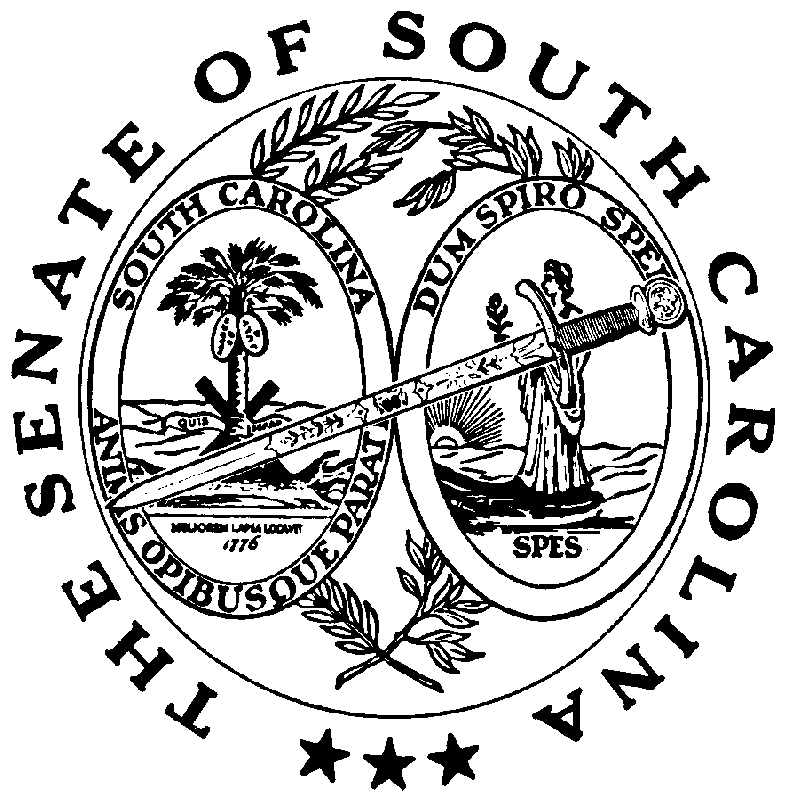 